Research Resource: The Card GameApples to Apples but with information resources! Directions: Break out into groups of 4-6 people 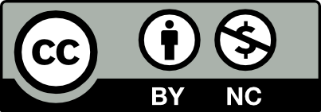 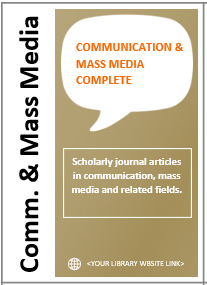 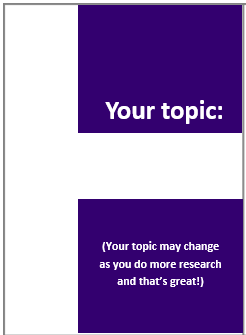 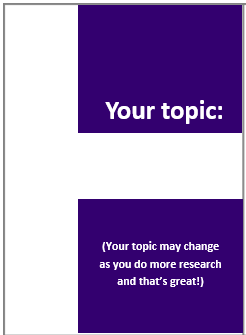 